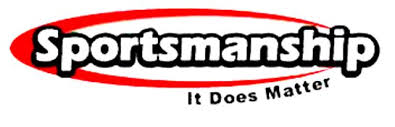 Sportsmanship Reflection:Name: _______________________	Class: ____________Please explain in your own words, what is one thing I can do better?